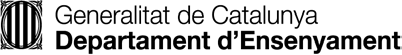 Autorització relativa als alumnes de menys de 14 anys: ús de serveis i recursos digitals a Internet per treballar a l’aula. Curs 20_  _______-20 	R/N: Y0373/Y332Dades del centreNom del centre	Codi del centreEscola Salou	43009451AdreçaCarrer Rosa Sensat, n.2Municipi	Codi postalSalou	43840Dades de l’alumne/aNom i cognomsData de naixement                                                                                                                                          CursDades del pare, mare o representant legalNom i cognoms                                                                                                                                                  DNI/NIE/PassaportAutoritzo Sí         No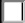 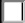 Que el centre gestioni la creació de l'usuari i contrasenya associats als següents recursos i serveis d’internet:Compte de G Suite for Education (amb totes les aplicacions que se'n derivin), Moodle, Kahoot, Classroom i altres que el professorat consideri necessàries.Per al treball acadèmic, amb finalitats pedagògiques.La responsabilitat de l’ús que se’n faci en l’àmbit escolar correspon al centre educatiu. El centre no es fa responsable, però, de l’ús indegut del recurs i dels continguts per part dels usuaris: l’usuari serà l’únic responsable de les infraccions en què pugui incórrer o dels perjudicis que pugui causar per un ús inadequat dels serveis o dels continguts.Informació bàsica sobre protecció de dadesResponsable del tractament: Direcció del centre educatiu.Finalitat: Gestió de les credencials i els accessos als serveis i recursos digitals a Internet per treballar a l'aula.Legitimació: Consentiment de l’interessat o de la persona que ostenta la tutoria legal en cas de menors d’edat.Destinataris: Les dades no es comunicaran a tercers, excepte en els casos previstos per llei, o si ho heu consentit prèviament.Drets: Accedir a les dades, rectificar-les, suprimir-les, oposar-se al tractament i sol·licitar-ne la limitació. Informació addicional: Podeu consultar la informació addicional i detallada sobre protecció de dades a la pàgina http://ensenyament.gencat.cat/ca/departament/proteccio-dades/informacio-addicional-tractaments/alumnes-centres- departament.htmlHe llegit la informació bàsica sobre protecció de dades i autoritzo el tractament de les meves dades personals.Lloc i dataSignatura del pare, mare o representant legal de l’alumne/aDirecció del centre educatiu1 / 1